разработка учебного занятияпо литературе Преподаватель русского языка, литературыКулик Ирина НиколаевнаМагнитогорск, 2019 г.ТЕХНОЛОГИЧЕСКАЯ КАРТАПреподаватель: Кулик Ирина Николаевна                                      (Ф.И.О.)Дисциплина (МДК) с указанием индекса: ОДБ.02 ЛитератураУчебное занятие: № 64Специальность/Профессия (с указанием кода): 18.02.12 Технология аналитического контроля химических соединенийКурс:  1 Группа:  ТК9-18-2  Дата проведения занятия: 14 февраля 2019 г.Тема учебного занятия: Тема любви в  творчестве И.А. Бунина.Цели учебного занятияметодическая: применение различных видов деятельности и работы с различными источниками как средства профилактики клипового мышления у студентов.обучающая: формирование умений самостоятельно анализировать образы-персонажи и делать выводы причинах тех или иных поступков.развивающая: развитие умения работать с текстом художественного произведения, умения находить главное в произведении для характеристики образов героев.воспитательная: воспитание сотрудничества, коллективизма, общительности, исполнительности, инициативы, внимательности, уверенности в себе, способности к самовыражению, нравственных, эстетических, мировоззренческих установок.Тип учебного занятия: урок закрепления знанийВид учебного занятия: практическое занятиеМежпредметные связи: история, русский язык, обществознаниеПедагогическая технология: коммуникативная дидакикаИспользуемые методы обучения: частично-поисковый,  репродуктивный, аналитическая беседа, самостоятельная работа с текстом рассказа.Материально-техническое обеспечение:  экран, проектор, компьютер, мультимедийная презентация, доска Конспект урокаСписок используемой литературы:Агеносов В.В. Русская литература XX в.: учебник. Ч. 1, 2. 11 кл / В.В. Агеносов. - М.: Дрофа, 2013.Золотарева, Ирина Васильевна.  Поурочные разработки по русской литературе. Вторая половина XIX века. 10 кл. II полугодие [Текст]: методические рекомендации / И. В. Золотарева, Т. И. Михайлова. - 2-е изд., доп. - М. : ВАКО, 2013. Методика подготовки и проведения открытого урока. Методические рекомендации/Сизоненко Л.Н.,- Магнитогорск: ГАПОУ ЧО «Политехнический колледж»,2018.-с.62Интернет-ресурсы:https://открытыйурок.рф/статьи/646419/ https://nsportal.ru/shkola/literatura/library/2017/04/25/konspekt-uroka-po-literature-i-bunin-temnye-alleihttp://pedcollege.tomsk.ru/moodle/mod/book/view.php?id=14535&chapterid=171https://ilibrary.ru/text/1021/p.1/index.htmlПриложение 1Охарактеризуйте главную героиню до момента расставания с Николаем Алексеевичем:Опишите внешность героини; расскажите о воспитании, манерах, имела ли право жить в доме господ, была ли образована. Что могло произойти после того, как господа узнали о связи Надежды с Николаем Алексеевичем?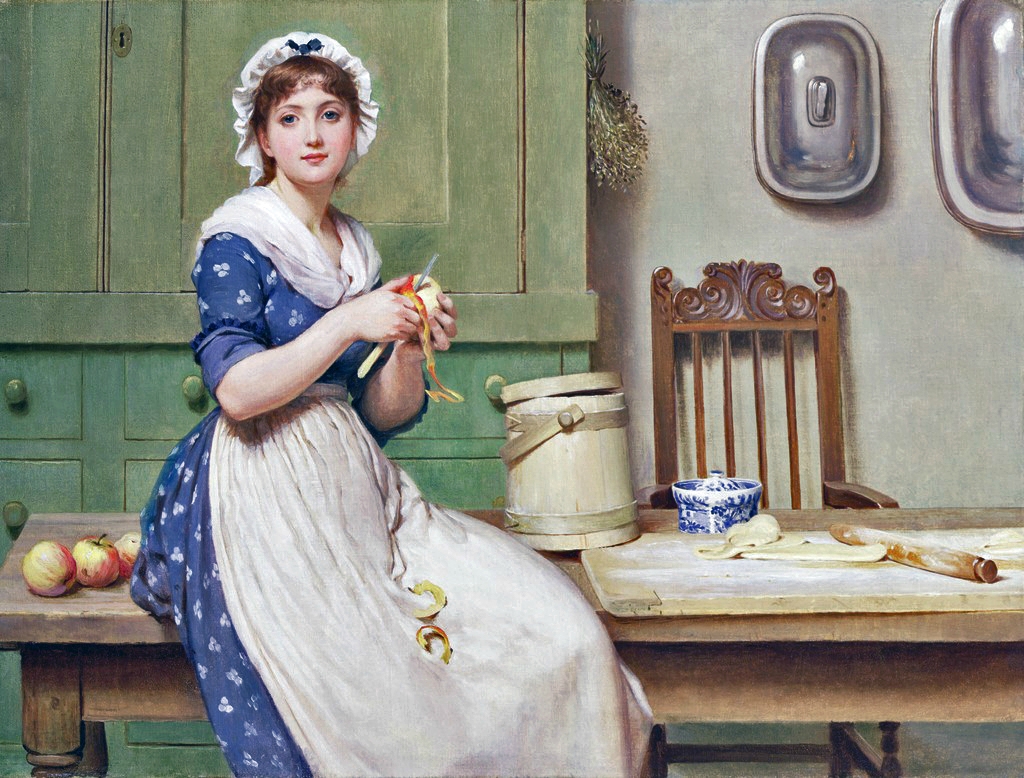 Приложение 2Охарактеризуйте главного героя до момента расставания с Надеждой:Опишите внешность героя; расскажите о воспитании, манерах, как относились к главному герою родители, мог ли принимать решения без воли родителей?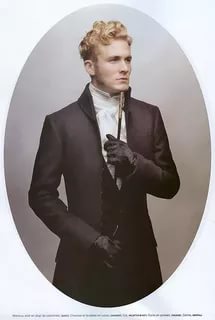 Приложение 3Деятельность преподавателяДеятельность студентовДидактические задачи этапа урокаI. Организационный момент (2 мин.).Здравствуйте! Присаживайтесь.Приветствуют преподавателя, рассаживаются по местам.Подготовка студентов к деятельностиПриготовьте рабочие тетради. Дежурный – назовите отсутствующих. Спасибо.Дежурный называет отсутствующихПсихологическая установка на восприятие материала.II. Вводный этап занятия. Мотивация.  Формулировка темы и постановка цели (4 мин.)Создание личной заинтересованности в изучении темы.Обеспечение понимания предстоящей учебной деятельности.Слайд 2Преподаватель: Сегодня 14 февраля, скажите, какой сегодня праздник? Что вы знаете об истории этого праздника?- О творчестве какого писателя мы говорили на прошлом уроке? Слайд 3-Сегодня, мы продолжаем с вами изучение творчества И. А. Бунина.Ребята, как вы считаете, какова тема нашего занятия? Слайд 4«Тема любви в творчестве И. А. Бунина»Запишите, пожалуйста, в тетради тему сегодняшнего урока: «Тема любви в творчестве И. А. Бунина» и эпиграф к нашему занятию:Слайд 5Кто любит, счастлив.Пусть хоть распят он.К. БальмОнтСлайд 6На прошлом уроке мы говорили о жизни писателя, рассмотрев творчество в общих чертах. На сегодняшнем же уроке наша цель будет заключаться в том, чтобы более детально подойти к этому вопросу: мы остановимся на изучении и анализе рассказа «Темные аллеи» сборника И. А. Бунина «Темные аллеи». Постараемся понять, в чем же загадка любви по Бунину? И может быть, разгадав загадку любви по Бунину, сможем избежать ошибок, сумеем сохранить светлое чувство, пронести его через всю жизнь.Перед непосредственным анализом произведения мне бы хотелось напомнить вам о том, что, знакомясь с произведениями литературы, искусства, не нужно делать поспешных выводов: сложно, непонятно.... Помните: чтобы понять, нужно, по замечанию Л. Н. Толстого, «заставить ум свой действовать со всею ему возможною силою».Диалог со студентами.Студенты стараются сформулировать тему занятия самостоятельно.Сообщение плана урока (2мин)Итак, запишите в тетради план урока: Слайд 7                                                            1. «Тёмные аллеи» — сборник рассказов о любви.2 Всякая любовь –  это великое счастье?(Анализ рассказа «Темные аллеи»)Записывают в тетради план занятияАктуализация опорных знаний. Проверка знаний и умений по пройденному материалу (4 мин.)Преподаватель: Давайте вспомним некоторые вехи жизни и творчества писателя.Проверка домашнего задания1.Что Вы знаете о жизни И. А. Бунина? В чем особенности судьбы писателя?2. Какие произведения И. А. Бунина Вы знаете?3. Что является главной темой произведений писателя? Слайд 8Тема нашего занятия сегодня как никогда актуальна. Любовь, существуя с незапамятных времён, сопутствует человеку всю жизнь: лелеет в колыбели руками матери, звучит в совете преданного друга, светится во взгляде любимых, остаётся в воспоминаниях после ухода человека…Она является, надевая разные маски: страсти, нежности, дружбы, ревности, преданности.Неисчерпаемость, многоликость темы любви объясняет интерес к ней обычных людей, таких, как мы с вами, и, конечно же, поэтов и писателей. В зависимости от мировоззрения, от личной судьбы каждый способен воспринимать это чувство по-разному. -Что значит слово любовь для каждого из Вас? Какова ее роль в жизни человека?Вспомните, пожалуйста, высказывания о любви великих людей? ЛюбовьОдно из сильных переживаний в жизни человека. Каждый из нас воспринимает и переживает ее по-своему, именно поэтому общего определения для этого чувства нет.                Слушают преподавателя, отвечают на вопросы, высказывают свое мнение.III. Этап усвоения новых знаний  (20 мин.)Обеспечение достижения целей урока.Проверка понимания учебного материала.Коррекция знаний и умений.«Тёмные аллеи» — сборник рассказов о любви. Вводное слово преподавателя: Любовь, существуя с незапамятных времён, сопутствует человеку всю жизнь: лелеет в колыбели руками матери, звучит в совете преданного друга, светится во взгляде любимых, остаётся в воспоминаниях после ухода человека…Она является, надевая разные маски: страсти, нежности, дружбы, ревности, преданности.Неисчерпаемость, многоликость темы любви объясняет интерес к ней обычных людей, таких, как мы с вами, и, конечно же, поэтов и писателей. В зависимости от мировоззрения, от личной судьбы каждый способен воспринимать это чувство по-разному. Аналитическая беседа  со студентам:-Что значит слово любовь для каждого из Вас? Какова ее роль в жизни человека?Вспомните, пожалуйста, высказывания о любви великих людей? ЛюбовьОдно из сильных переживаний в жизни человека. Каждый из нас воспринимает и переживает ее по-своему, именно поэтому общего определения для этого чувства нет.                Преподаватель: В конце своей жизни И. Бунин создал «Тёмные аллеи» — сборник рассказов о любви. По его собственному признанию, он «написал 38 раз об одном и том же» — и всё же эти рассказы можно перечитывать вновь и вновь, каждый раз открывая для себя что-то новое. Читаешь «Тёмные аллеи» и проникаешься сладкой завистью к человеку, который оставался влюблённым в жизнь в своём немолодом возрасте. Мне кажется, что написать такие строки, где всё пронзительно, как звук скрипки, мог только человек с редчайшим талантом – умением любить! От этих рассказов исходит такая мощная энергия, что совершенно забываешь: человеку, писавшему их, было за 60.Слушают преподавателя, отвечают на вопросы, делают записи основных выводов в тетради.2. Всякая любовь – это великое счастье?(Анализ рассказа «Темные аллеи»)Слайд 9Преподаватель: В «Тёмных аллеях» Бунин пишет о любви – чувстве, которое оставляет глубокий след в человеческой душе. - Почему цикл, в котором Бунин воспевает такое чувство, как любовь, назван «Темные аллеи»? - Можно ли о героях Бунина сказать словами А. Грина: «Они жили долго и умерли в один день»?- Одноимённый рассказ, написанный в 1938 году, открывает книгу, задавая общий эмоциональный настрой, тематику и проблематику всему циклу.Слайд 10 -Название и сюжет возникли под влиянием стихотворения Н.Огарева «Обыкновенная повесть»:Была чудесная весна!Они на берегу сидели –Река была тиха, весна,Вставало солнце, птички пелиТянулся за рекою дол,Спокойно, пышно зеленея,Вблизи шиповник алый цвел,Стояла темных лип аллея.- Какие чувства возникают у Вас при чтении этих строк?- Какие чувства у Вас возникают при чтении первых строк рассказа «Темные аллеи»? (Чтение студентами)- В стихотворении Н.Огарева «Обыкновенная повесть» говориться о весне, почему же рассказ «Темные аллеи» начинается с описания осени?- На что сразу настраивает читателя этот мрачный пейзаж? (На трагический исход истории любви, о которой пойдёт речь).Слайд 11- На фоне этого «холодного» пейзажа мы видим старика с «белыми усами», «седыми волосами». Это главный герой – Николай Алексеевич. Герой попадает в тёплую горницу хозяйки постоялого двора. Автор очень подробно описывает обстановку в ней (текст).    — Что хочет показать автор?  — Почему Надежда показана в обстановке чистой, уютной горницы, а Николай Алексеевич в дороге?    - Центральное место в новелле отведено собственно диалогу главных героев. Сейчас мы с вами станем свидетелями этого трудного, но столь необходимого для обоих разговора. (Чтение фрагмента по ролям).  — Как ведут себя персонажи на протяжении разговора? Первая реакция? (Покраснел.)– Почему? (Стало стыдно.)– За что? Как заговорил? (Глядя в пол, чувствует вину.)– Наш герой заволновался во время разговора? Как ведет? (Покраснел до слез, нахмурился, зашагал.)- Как начал говорить? (Забормотал, все проходит, любовь, молодость.)-Возражает ему Надежда? (Любовь не проходит, не забывается.)-Как вы думаете, он ее любил? (Да, это были волшебные минуты, самое дорогое, что имел.)-Любовь ли вела Надежду по жизни?-А в каком контексте упоминает героиня о «тёмных аллеях»?Слайд 12- Давайте вновь обратимся к  стихотворению Н.Огарева «Обыкновенная повесть»: «Чудесная весна» обернулась хмурой осенью. Распахнутые навстречу будущему горизонты («Они на берегу сидели...»), замкнувшись, сузились до величины тесной горенки в придорожной избе. Аромат весеннего цветения заменил запах «разварившейся капусты, говядины и лаврового листа».- Как видим, неожиданная встреча сыграла в жизни героя большую роль: она побудила его задуматься (кто знает, может, впервые за шестьдесят лет!) о счастье, об ответственности за свои поступки, заставила подвести некоторые жизненные итоги.   Слушают преподавателя, отвечают на поставленные вопросы, работают с текстом романа.IV. Контроль  сформированности знаний (5 мин.)Слушают преподавателя, отвечают на поставленные вопросы. Осмысление.Преподаватель: Слайд 13- Как сложилась жизнь героев после расставания? Были ли они счастливы?- И вот мы видим в конце рассказа Николая Алексеевича, который размышляет о том, а могло ли быть иначе? На этот вопрос мы постараемся ответить. Перед вами карточки-образы, представьте, опишите, какими были герои до момента расставания? (Приложение 1, Приложение 2)-Было ли возможно счастливое продолжние  этой любви?V. Подведение итогов занятия (5 мин.)Оценка успешности достижения целей урока Слайд 14Преподаватель: - Ребята, вы наверно согласитесь, что любовь героев «Темных аллей трагична. Любовь без продолжения.  Вновь обратимся к эпиграфу нашего занятия: Кто любит, счастлив.Пусть хоть распят он.К. Бальмонт Как вы понимаете эти строки? Слайд 15Любовь героев «Темных аллей трагична, но все же будем помнить, что «всякая любовь великое счастье...», что любовь - это закон мироздания. Об этом и стихотворение современника великого прозаика К. Бальмонта «Люби».Кто не любил, не выполнял закон,Которым в мире движутся созвездья,Которым так прекрасен небосклон.
Он в каждом часе слышит мертвый звон.
Ему никак не избежать возмездья.
Кто любит, счастлив. Пусть хоть распят он.Высказывают свое мнение по поставленному вопросу.Слайд 16Постановка задания на домДома, вам необходимо написать сочинение-рассуждение на тему: «Любовь в жизни человека:награда или  наказание?»2) «Возможна ли человеческая жизнь без любви?»  Записывают домашнее задание.Выставление оценок.Слайд 17Рефлексия (проводится в конце урока) (3 мин)Давайте составим синквейн к слову «любовь». Любовь. Кратковременная, озаряющая. Греет, живёт, спасает. Не ведёт к счастью. Память.Приложение 3Спасибо за внимание! До свидания!Заполняют карточки.